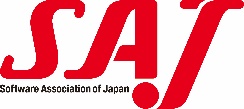 一般社団法人ソフトウェア協会会期：2021年11月26日(金)～11月27日(土)香川県高松市は、瀬戸内海に面する港町で、四国の玄関口であるとともに、デジタル大臣（初代）、内閣府特命担当大臣（個人情報保護委員会）、内閣府特命担当大臣（クールジャパン戦略、知的財産戦略、科学技術政策、宇宙政策）などを歴任された平井卓也議員の出身地でもあります。また、高松市は四国を統轄する国の出先機関や、多くの全国的規模の企業の四国支社や支店、また四国電力やJR四国といった、四国を代表するような企業の本社などが置かれ、四国の政治経済における中心拠点となっています。今回は、戦前四国唯一の官立高等商業学校として数多くの政財界人を輩出した高松高等商業学校を前身とした、国立大学法人 香川大学を訪問し、学内を視察するとともに、学生や行政との交流なども予定しています。是非ともこの機会にご参加いただきたく、ご案内申し上げます。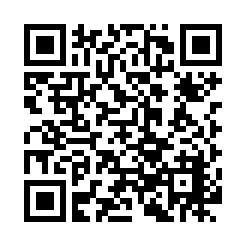 ●前回のエグゼクティブセミナーの開催報告は以下のWebからご覧いただけます。　　→　https://www.saj.or.jp/NEWS/committee/kouryu/190712_report.html※新型コロナウィルス感染症の国内感染状況や政府の方針等を鑑み、開催を見合わせる場合がございます。予めご了承下さいますようお願いいたします。※上記予定は、都合により変更される場合があります。※本セミナーにあわせた航空券+宿泊パック等も用意しております。利用を希望される場合は、裏面の参加申込書とあわせてお申込み下さい。延泊を希望される場合も、下記の担当旅行会社にご相談下さい。－　問い合わせ先　－◆航空券+宿泊パックもご用意がございます。ご希望の方は、以下よりお申し込みいただくか、担当旅行会社にご相談下さい。参加費は、お申込受付後、旅行会社(㈱ジェー・シー・ツーリスト)より往復航空券+宿泊費+参加費を一括して請求させていただきます。航空券については各種航空会社の規定に応じたキャンセル料が、宿泊施設についてはお申し込み後10月15日以降のキャンセルについてはキャンセル料が発生しますので予めご了承下さいますようお願いいたします。■会　　期2021年11月26日(金)～11月27日(土)■開 催 地香川県高松市 他■参加対象SAJ会員限定（経営者・管理者層の方々）■参 加 費44,700円／名（詳細は裏面をご参照ください。※現地までの交通費は別途発生します。）■申込方法裏面の参加申込書に必要事項をご記入の上、E-Mailにてお申込ください。■申込締切2021年10月15日（金）　※但し、定員になり次第、締め切りとさせていただきます。スケジュール（予定）スケジュール（予定）定員11月26日（金）学内視察・行政との交流(終日貸切バスにて移動)11:30　　　　 集合・出発（場所：高松空港）12:00　　　　 集合・出発（場所：高松駅）高松市内にて昼食国立大学法人 香川大学（学内視察・大学取組説明等・学生との意見交換会等）　　　　 宿泊先へ移動　　　　 高松市内にて懇親会、高松市内ホテルにて宿泊50名11月27日（土）プラン1：市内視察（終日貸切バス利用）＜小豆島を視察予定＞高松港 → 寒霞渓 → オリーブ公園 → マルキン醤油記念館 → 高松港高松駅、高松空港にてそれぞれ到着後、解散※参加人数が10名に満たない場合は、中止する場合があります。また、天候等によりスケジュールが前後する場合がございます。予めご了承ください。※悪天候等の事由によりフェリーが運航されない場合は屋島、栗林公園などの視察となります。20名11月27日（土）プラン2：CSAJ 親睦コンペ（往復：貸切バス利用）＜雄大な景色が魅力＞会場：高松グランドカントリークラブ 鹿庭コース　OUT・INコースOUT・IN同時スタート(各5組を予定)プレー終了後、懇親会→高松駅、高松空港にてそれぞれ到着後、解散※約19,000円(キャディ付き・セルフ乗用カート、プレー代、パーティー代)は各自でのご精算となります。40名●セミナー内容に関する件一般社団法人ソフトウェア協会担当：澤口・井上（E-mail：gyoumu1@saj.or.jp）TEL：03-3560-8440 〒107-0052 東京都港区赤坂1-3-6 赤坂グレースビル●往復航空券及び宿泊の手配に関する件担当旅行会社：㈱ジェイ・シー・ツーリスト担当者：貝嶋(かいじま)、衛藤（えとう）TEL：03-5348-7815　FAX：03-3364-0025〒169-0073 東京都新宿区百人町2-4-6 メイト新宿ビル4F日本旅行業協会正会員　東京都知事登録旅行業第2-4323号エグゼクティブセミナー参加申込書　SAJ事務局行　返送先：gyoumu1@saj.or.jp■参加登録受付・個人情報取扱いについて本セミナーへの参加申込は、お申込者ご本人（個人情報提供者）が以下の事項に同意の上、下記「参加申込書」に記入いただき、「gyoumu1@saj.or.jp」宛にご送付ください。○個人情報の提供は、お申込者ご本人の判断による任意の行為ですが、下記参加申込書の各項目は、本セミナーの参加申込受付・確認に全て必要な事項となりますので、個人情報の提供に同意される場合は、全てご記入ください。同意いただけない場合、及び参加申込に必要な個人情報を提供いただけない場合、セミナー参加の受付・登録、及び各種情報提供などができませんので、あらかじめご了承ください。○提供いただいた個人情報は、本セミナーに関する申込受付や各種ご連絡（開催時間・場所などの通知、変更連絡などを含む）及び企業見学会場や親睦コンペ実施会場への登録・予約の際に使用させていただき、本目的以外に一切使用致しません。また、ご本人の書面等による明示的な同意なく、第三者に個人情報を提供することは一切致しません。○提供いただいた個人情報の開示・訂正・追加・削除・利用停止・消去、並びに苦情相談を希望される場合は、本人確認の適切な方法を適宜用いて、ご本人であることを確認させていただいた上、速やかに対応します。開示の方法は、安全管理に十分注意した上で、電話連絡（口頭）又はFAX送付若しくはE-mail送信による対応をさせていただき、無料で対応しますが、他の方法を希望される場合には、係る経費の実費を請求させていただく場合がありますので、あらかじめご了承ください。○本セミナーの実施記録として、開催当日に撮影・録音等を行う場合がございますので、あらかじめご了承ください。○本件に関するご連絡・お問い合わせは、前ページに記載の「問い合わせ先」までお願いします。「SAJエクゼクティブセミナー ｉｎ 香川」 参加申込書　申込日　　　　　月　　　　日「SAJエクゼクティブセミナー ｉｎ 香川」 参加申込書　申込日　　　　　月　　　　日「SAJエクゼクティブセミナー ｉｎ 香川」 参加申込書　申込日　　　　　月　　　　日「SAJエクゼクティブセミナー ｉｎ 香川」 参加申込書　申込日　　　　　月　　　　日「SAJエクゼクティブセミナー ｉｎ 香川」 参加申込書　申込日　　　　　月　　　　日「SAJエクゼクティブセミナー ｉｎ 香川」 参加申込書　申込日　　　　　月　　　　日「SAJエクゼクティブセミナー ｉｎ 香川」 参加申込書　申込日　　　　　月　　　　日「SAJエクゼクティブセミナー ｉｎ 香川」 参加申込書　申込日　　　　　月　　　　日会社名：会社名：会社名：会社名：会社名：会社名：会社名：会社名：住　所：〒住　所：〒住　所：〒住　所：〒住　所：〒住　所：〒住　所：〒住　所：〒連絡TEL：連絡TEL：連絡TEL：FAX：FAX：FAX：FAX：FAX：本件に関する連絡担当者名※ご請求・確認等をお願いするご担当者本件に関する連絡担当者名※ご請求・確認等をお願いするご担当者担当者E-mail担当者E-mail担当者E-mail参加者部署／役職：部署／役職：部署／役職：生年月日生年月日　　　年　　月　　日　　　年　　月　　日参加者ふりがな：ふりがな：ふりがな：生年月日生年月日　　　年　　月　　日　　　年　　月　　日参加者氏名：氏名：氏名：親睦コンペコース参加の方は直近のベストスコアを御記入下さい。親睦コンペコース参加の方は直近のベストスコアを御記入下さい。親睦コンペコース参加の方は直近のベストスコアを御記入下さい。参加者E-mail：E-mail：E-mail：親睦コンペコース参加の方は直近のベストスコアを御記入下さい。親睦コンペコース参加の方は直近のベストスコアを御記入下さい。親睦コンペコース参加の方は直近のベストスコアを御記入下さい。参加者携帯番号（当日連絡用）： 携帯番号（当日連絡用）： 携帯番号（当日連絡用）： 親睦コンペコース参加の方は直近のベストスコアを御記入下さい。親睦コンペコース参加の方は直近のベストスコアを御記入下さい。親睦コンペコース参加の方は直近のベストスコアを御記入下さい。集合場所、及びお申込みプラン（どちらか一方）の「チェック欄」に☑をご記入の上お申し込みください。集合場所、及びお申込みプラン（どちらか一方）の「チェック欄」に☑をご記入の上お申し込みください。集合場所、及びお申込みプラン（どちらか一方）の「チェック欄」に☑をご記入の上お申し込みください。集合場所、及びお申込みプラン（どちらか一方）の「チェック欄」に☑をご記入の上お申し込みください。集合場所、及びお申込みプラン（どちらか一方）の「チェック欄」に☑をご記入の上お申し込みください。集合場所、及びお申込みプラン（どちらか一方）の「チェック欄」に☑をご記入の上お申し込みください。集合場所、及びお申込みプラン（どちらか一方）の「チェック欄」に☑をご記入の上お申し込みください。集合場所、及びお申込みプラン（どちらか一方）の「チェック欄」に☑をご記入の上お申し込みください。11/26 集合場所　※高松空港か高松駅をお選びください。11/26 集合場所　※高松空港か高松駅をお選びください。11/26 集合場所　※高松空港か高松駅をお選びください。11/26 集合場所　※高松空港か高松駅をお選びください。11/26 集合場所　※高松空港か高松駅をお選びください。チェック欄いずれかに✔をお願いしますチェック欄いずれかに✔をお願いしますチェック欄いずれかに✔をお願いします高松空港（11:30集合）または　高松駅（12:00集合）高松空港（11:30集合）または　高松駅（12:00集合）高松空港（11:30集合）または　高松駅（12:00集合）高松空港（11:30集合）または　高松駅（12:00集合）高松空港（11:30集合）または　高松駅（12:00集合）□高松空港　□JR高松駅□高松空港　□JR高松駅□高松空港　□JR高松駅エグゼクティブセミナー参加費:44,700円 (1名/税込)＜11/26～11/27＞※2日間パックコース（プラン選択式）のみとなります。エグゼクティブセミナー参加費:44,700円 (1名/税込)＜11/26～11/27＞※2日間パックコース（プラン選択式）のみとなります。エグゼクティブセミナー参加費:44,700円 (1名/税込)＜11/26～11/27＞※2日間パックコース（プラン選択式）のみとなります。エグゼクティブセミナー参加費:44,700円 (1名/税込)＜11/26～11/27＞※2日間パックコース（プラン選択式）のみとなります。エグゼクティブセミナー参加費:44,700円 (1名/税込)＜11/26～11/27＞※2日間パックコース（プラン選択式）のみとなります。チェック欄いずれかに✔をお願いしますチェック欄いずれかに✔をお願いしますチェック欄いずれかに✔をお願いします11/27(土) プラン1　市内視察コース11/27(土) プラン1　市内視察コース11/27(土) プラン1　市内視察コース11/27(土) プラン1　市内視察コース11/27(土) プラン1　市内視察コース□参加する　□参加しない□参加する　□参加しない□参加する　□参加しない11/27(土) プラン2　親睦コンペコース11/27(土) プラン2　親睦コンペコース11/27(土) プラン2　親睦コンペコース11/27(土) プラン2　親睦コンペコース11/27(土) プラン2　親睦コンペコース□参加する　□参加しない□参加する　□参加しない□参加する　□参加しない※上記セミナー参加費に含まれる内容※上記セミナー参加費に含まれる内容※上記セミナー参加費に含まれる内容※上記セミナー参加費に含まれる内容※上記セミナー参加費に含まれる内容※上記セミナー参加費に含まれる内容※上記セミナー参加費に含まれる内容※上記セミナー参加費に含まれる内容往復航空券＋宿泊パック申込書（申込欄に「○」をご記入の上、お申込み下さい）往復航空券＋宿泊パック申込書（申込欄に「○」をご記入の上、お申込み下さい）往復航空券＋宿泊パック申込書（申込欄に「○」をご記入の上、お申込み下さい）往復航空券＋宿泊パック申込書（申込欄に「○」をご記入の上、お申込み下さい）往復利用予定便と宿泊予定ホテル(1名1室利用・朝食付き)※運航・予約状況等によりご希望に添えない場合がありますので早めにお申し込み下さい。区分費用/1名(税込・予定)申込欄航空券+宿泊パック1（1泊2日／高松1泊）往路 11/26(金) JAL477 羽田空港発 09:40／高松空港着 11:05ANA533 羽田空港発 09:45／高松空港着 11:10復路 11/27(土) ANA540 高松空港発 19:30／羽田空港着 20:45JAL588 高松空港発 20:20／羽田空港着 21:30※1 航空券の金額はお申込み時期に応じて変動いたします。ご利用の場合、お申込み後のご変更・キャンセルは費用が発生することがございます。ITSメンバー(健保)お問い合わせください。※1航空券+宿泊パック1（1泊2日／高松1泊）往路 11/26(金) JAL477 羽田空港発 09:40／高松空港着 11:05ANA533 羽田空港発 09:45／高松空港着 11:10復路 11/27(土) ANA540 高松空港発 19:30／羽田空港着 20:45JAL588 高松空港発 20:20／羽田空港着 21:30※1 航空券の金額はお申込み時期に応じて変動いたします。ご利用の場合、お申込み後のご変更・キャンセルは費用が発生することがございます。一般お問い合わせください。※1宿泊施設のみの手配（1泊2日／高松1泊）現地（高松）までのご移動手段をご自身で手配される方はこちらをご選択ください。ITSメンバー(健保)39,700円※2宿泊施設のみの手配（1泊2日／高松1泊）現地（高松）までのご移動手段をご自身で手配される方はこちらをご選択ください。一般44,700円二人部屋希望（部屋数に限りがありますため、ご希望に添えない場合がありますことを予めご了承ください。）追加費用15,000円※2 ITSメンバー費用＝関東ITソフトウェア健康保険組合に加盟し、補助金を受けた場合の金額となります。補助金利用をご希望の場合は、申込書記載の連絡担当者宛に、後日担当旅行会社からお手続き方法等の詳細をご連絡いたします。※2 ITSメンバー費用＝関東ITソフトウェア健康保険組合に加盟し、補助金を受けた場合の金額となります。補助金利用をご希望の場合は、申込書記載の連絡担当者宛に、後日担当旅行会社からお手続き方法等の詳細をご連絡いたします。※2 ITSメンバー費用＝関東ITソフトウェア健康保険組合に加盟し、補助金を受けた場合の金額となります。補助金利用をご希望の場合は、申込書記載の連絡担当者宛に、後日担当旅行会社からお手続き方法等の詳細をご連絡いたします。※2 ITSメンバー費用＝関東ITソフトウェア健康保険組合に加盟し、補助金を受けた場合の金額となります。補助金利用をご希望の場合は、申込書記載の連絡担当者宛に、後日担当旅行会社からお手続き方法等の詳細をご連絡いたします。※航空券・ホテル等を個別に手配される方は、フライト予定および宿泊先等を事務局にお知らせください。フライト：往路　　月　　日（　　）便名：　　　(出発　　　空港　　：　　到着　　空港　　：　　)　　　　　復路　　月　　日（　　）便名：　　　(出発　　　空港　　：　　到着　　空港　　：　　)ホテル名：　　　　　　　　　　　　　　　　　　　連絡先TEL：　　　　　　　　　宿泊日：11月　　日～　　泊）通信欄事務局記入欄